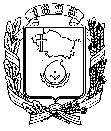 АДМИНИСТРАЦИЯ ГОРОДА НЕВИННОМЫССКАСТАВРОПОЛЬСКОГО КРАЯРАСПОРЯЖЕНИЕ24.12.2020                                  г. Невинномысск                                     № 227-РО мерах по организации системы внутреннего обеспечения соответствия требованиям антимонопольного законодательства в администрации                   города Невинномысска в 2021 годуВ целях реализации Указа Президента Российской Федерации                          от 21.12.2017 № 618 «Об основных направлениях государственной политики по развитию конкуренции», в соответствии с Положением об организации системы внутреннего обеспечения соответствия требованиям антимонопольного законодательства в администрации города Невинномысска, утвержденным постановлением администрации города Невинномысска от 20.09.2019 № 1707:1. Утвердить:карту рисков нарушения антимонопольного законодательства администрации города Невинномысска согласно приложению 1 к настоящему распоряжению;план мероприятий по снижению рисков нарушения антимонопольного законодательства в администрации города Невинномысска на 2021 год согласно приложению 2 к настоящему распоряжению;ключевые показатели оценки эффективности антимонопольного комплаенса в администрации города Невинномысска согласно приложению 3 к настоящему распоряжению.2.	Разместить настоящее распоряжение на официальном                          сайте администрации города Невинномысска в информационно- телекоммуникационной сети «Интернет».3.	Контроль за исполнением настоящего распоряжению возложить на заместителя главы администрации города Невинномысска Савченко А.А.Глава города НевинномысскаСтавропольского края                                                                    М.А. МиненковПриложение 1к распоряжению администрациигорода Невинномысскаот 24.12.2020 № 227-РКАРТАрисков нарушения антимонопольного законодательстваадминистрации города НевинномысскаПриложение 2к распоряжению администрациигорода Невинномысска от 24.12.2020 № 227-РПЛАНмероприятий по снижению рисков нарушения антимонопольного законодательствав администрации города Невинномысска на 2021 годПриложение 3к распоряжению администрациигорода Невинномысска от 24.12.2020 № 227-РКЛЮЧЕВЫЕ ПОКАЗАТЕЛИоценки эффективности антимонопольного комплаенса в администрации города Невинномысска№ п/пУровень рискаОписание рискаПричины и условия возникновения (описание) рисковНаличие (отсутствие) остаточных рисковВероятность повторного возникновения рисков123456Незначительный уровеньвыявление в муниципальных нормативных правовых актах                     (далее – НПА) положений, которые могут привести к нарушению антимонопольного законодательства1. Недостаточный контроль                         со стороны руководителя                     органа администрации города Невинномысска (далее – город).2. Недостаточная квалификация работников, осуществляющих экспертизу НПА и их проектов.отсутствуютмаловероятноВысокий уровеньвыявление в контрактах, договорах, соглашениях положений, которые    могут привести к нарушению антимонопольного законодательства1. Недостаточный контроль со стороны руководителя органа администрации города.2. Недостаточная квалификация работников, осуществляющих экспертизу проектов контрактов, договоров, соглашений.отсутствуютмаловероятноВысокий уровеньнарушение антимонопольного законодательства при распоряжении муниципальным имуществом1. Недостаточный контроль со стороны руководителя органа администрации города.2. Недостаточная квалификация работников, осуществляющих подготовку документов.отсутствуютмаловероятноСущественный уровеньнарушение антимонопольного законодательства при распоряжении земельными участками, находящимися в муниципальной собственности или государственная собственность на которые не разграничена1. Недостаточный контроль со стороны руководителя органа администрации города.2. Недостаточная квалификация работников, осуществляющих подготовку документов.отсутствуютмаловероятноВысокий уровеньизлишне установленные требования к участникам аукционов по продаже права на заключение договоров на размещение нестационарных торговых объектов (нестационарных торговых объектов по предоставлению услуг)1. Недостаточный контроль со стороны руководителя органа администрации города.2. Недостаточная квалификация работников, осуществляющих подготовку документов.отсутствуютмаловероятноВысокий уровеньвыявление нарушений антимонопольного законодательства при осуществлении закупок товаров, работ, услуг (далее – закупки) для муниципальных нужд:включение в описание объекта закупки требований, влекущих за собой ограничение количества участников закупки;нарушение порядка определения и обоснования начальной (максимальной) цены муниципального контракта;разработка и утверждение заказчиками документации при осуществлении закупок конкурентными способами с нарушением Федерального закона от                 05 апреля 2013 года № 44-ФЗ                                «О контрактной системе в сфере закупок товаров, работ, услуг для обеспечения государственных и муниципальных нужд»1. Недостаточный контроль со стороны руководителя органа администрации города.2. Недостаточная квалификация работников, осуществляющих подготовку документов.отсутствуютмаловероятноСущественный уровеньнарушения при проведении конкурсных отборов по предоставлению субсидий (грантов) юридическим лицам, индивидуальным предпринимателям, физическим лицам1. Недостаточный контроль со стороны руководителя органа администрации города.2. Недостаточная квалификация работников, осуществляющих подготовку документов.отсутствуютмаловероятноНезначительный уровеньвыявление конфликта интересов в деятельности муниципальных служащих администрации города и органов администрации города с правами юридического лицанедостаточная квалификация муниципальных служащих администрации города и органов администрации города с правами юридического лицаотсутствуютмаловероятноПервый заместитель главыадминистрации города НевинномысскаВ.Э. Соколюк№ п/пКомплаенс-рискМероприятия по минимизации и устранению рисковСрок выполнения мероприятияПланируемый результатОтветственный исполнитель123456Выявление в муниципальных нормативных правовых актах                     (далее – НПА) положений, которые могут привести к нарушению антимонопольного законодательства1. Мониторинг и анализ практики применения антимонопольного законодательства.2. Размещение на официальном сайте администрации города Невинномысска (далее – город) исчерпывающего перечня действующих НПА.3. Анализ проектов НПА на наличие положений, нарушающих антимонопольное законодательство.4. Проведение аппаратной учебы, направленной на минимизацию и устранение комплаенс-рисков.постоянно1. Отсутствие в НПА, положений, которые могут привести к нарушению антимонопольного законодательства.2. Подготовка документов без нарушения антимонопольного законодательства.правовое управление администрации города;управление экономического развития администрации города;отдел кадров и наград администрации городаВыявление в контрактах, договорах, соглашениях положений, которые могут привести к нарушению антимонопольного законодательства1. Мониторинг и анализ практики применения антимонопольного законодательства.2. Анализ проектов контрактов, договоров, соглашений на наличие положений, нарушающих антимонопольное законодательство.3. Проведение аппаратной учебы, направленной на минимизацию и устранение комплаенс-рисков.постоянно1. Отсутствие в контрактах, договорах, соглашениях положений, которые могут привести к нарушению антимонопольного законодательства.2. Подготовка документов без нарушения антимонопольного законодательства.правовое управление администрации города;отдел кадров и наград администрации города, органы администрации городаНарушение антимонопольного законодательства при распоряжении муниципальным имуществом1. Проведение конкурентных процедур в соответствии с требованиями законодательства Российской Федерации.2. Повышение   уровня квалификации ответственных должностных лиц и работников органов администрации города.постояннораспоряжение муниципальным имуществом без нарушения антимонопольного законодательствакомитет по управлению муниципальным имуществом администрации города;правовое управление администрации города;органы администрации города с правами юридического лицаНарушение антимонопольного законодательства при распоряжении земельными участками, находящимися в муниципальной собственности или государственная собственность на которые не разграничена1. Проведение конкурентных процедур в соответствии с требованиями законодательства Российской Федерации.2. Повышение   уровня квалификации ответственных должностных лиц и работников органов администрации города.постояннораспоряжение земельными участками, находящимися в муниципальной собственности или государственная собственность на которые не разграничена без нарушения антимонопольного законодательствакомитет по управлению муниципальным имуществом администрации города;правовое управление администрации города;органы администрации города с правами юридического лицаИзлишне установленные требования к участникам аукционов по продаже права на заключение договоров на размещение нестационарных торговых объектов (нестационарных торговых объектов по предоставлению услуг) (далее – аукцион)1. Мониторинг и анализ изменений, вносимых в законодательство Российской Федерации о торговой деятельности.2. Повышение  уровня квалификации ответственных должностных лиц и работников органов администрации города.постоянноорганизация и проведение аукционов без нарушения антимонопольного законодательстваотдел по торговле и бытовому обслуживанию администрации городаВыявление нарушений антимонопольного законодательства при осуществлении закупок товаров, работ, услуг (далее – закупки) для муниципальных нужд:включение в описание объекта закупки требований, влекущих за собой ограничение количества участников закупки;нарушение порядка определения и обоснования начальной (максимальной) цены муниципального контракта;разработка и утверждение заказчиками документации при осуществлении закупок конкурентными способами с нарушением Федерального закона от 05 апреля 2013 года                  № 44-ФЗ «О контрактной системе в сфере закупок товаров, работ, услуг для обеспечения государственных и муниципальных нужд»1. Мониторинг и анализ обращений в контролирующие органы физических и юридических лиц по фактам нарушений законодательства о контрактной системе в сфере закупок.2. Повышение   уровня квалификации ответственных должностных лиц и                     работников органов администрации города.3. Проведение аппаратной      учебы, направленной на минимизацию и устранение комплаенс-рисков, обзор изменений законодательства                    о контрактной системе в сфере закупок.постоянно1. Отсутствие положений в документации о проведении закупки, в том числе проекте контракта, техническом задании, описании объекта закупки, которые могут привести к нарушению антимонопольного законодательства.2. Подготовка документов при осуществлении закупок для муниципальных нужд без нарушения антимонопольного законодательства.комитет по проведению конкурентных процедур администрации города;органы администрации города с правами юридического лицаНарушения при проведении конкурсных отборов по предоставлению субсидий (грантов) юридическим лицам, индивидуальным предпринимателям, физическим лицам1. Мониторинг и анализ практики применения антимонопольного законодательства.2. Повышение   уровня квалификации ответственных должностных лиц и работников органов администрации города.постоянноотсутствие в документации о проведении конкурсных отборов по предоставлению субсидий (грантов) юридическим лицам, индивидуальным предпринимателям, физическим лицам,  положений, которые могут привести к нарушению антимонопольного законодательстваорганы администрации городаВыявление конфликта интересов в деятельности муниципальных служащих администрации города и органов администрации города с правами юридического лица1. Проведение вводного (первичного) инструктажа и ознакомление с основами антимонопольного законодательства и Положением об организации системы внутреннего обеспечения соответствия требованиям антимонопольного законодательства в администрации города Невинномысска, утвержденным постановлением администрации города от 20.09.2019 № 1707     (при поступлении на муниципальную службу) и проведение целевого (внепланового) инструктажа                  (по мере необходимости).2. Реализация мероприятий по выявлению конфликта интересов в деятельности муниципальных служащих администрации города и органов администрации города с правами юридического лица.3. Обучение муниципальных служащих администрации города и органов администрации города с правами юридического лица требованиям антимонопольного законодательства и антимонопольного комплаенса.постоянноотсутствие в деятельности муниципальных служащих администрации города и органов администрации города с правами юридического лица конфликта интересов, который может повлечь нарушение антимонопольного законодательстваотдел кадров и наград администрации города;кадровые службы органов администрации города с правами юридического лица;правовое управление администрации городаПервый заместитель главыадминистрации города НевинномысскаВ.Э. Соколюк№п/пКлючевые показатели эффективности антимонопольного комплаенса (далее – КПЭ)Формула расчета КПЭПримечание1234Коэффициент снижения количества нарушений антимонопольного законодательства со стороны администрации города Невинномысска по сравнению с предыдущим годом (далее соответственно – КСН, город)значение показателя КПЭ рассчитывается по формуле:КНпг – количество нарушений антимонопольного законодательства со стороны администрации города в году, предшествующему отчетному периоду;КНоп – количество нарушений антимонопольного законодательства со стороны администрации города в отчетном периоде.При расчете КСН под нарушением антимонопольного законодательства со стороны администрации города понимаются:возбужденные антимонопольным органом в отношении администрации города антимонопольные дела;выданные антимонопольным органом администрации города предупреждения о прекращении действий (бездействия), об отмене или изменении актов, которые содержат признаки нарушения антимонопольного законодательства, либо об устранении причин и условий, способствовавших возникновению такого нарушения, и о принятии мер по устранению последствий такого нарушения;направленные антимонопольным органом администрации города предостережения о недопустимости совершения действий, которые могут привести к нарушению антимонопольного законодательстваопределяется для администрации города  в целомДоля проектов нормативных правовых актов администрации города, в которых выявлены риски нарушения антимонопольного законодательства (далее – Дпнпа)значение показателя КПЭ рассчитывается по формуле:Кпнпа – количество проектов нормативных правовых актов администрации города, в которых администрацией города выявлены риски нарушения антимонопольного законодательства (в отчетном периоде);КНоп – количество нормативных правовых актов администрации города, в которых антимонопольным органом выявлены нарушения антимонопольного законодательства (в отчетном периоде)определяется для администрации города  в целомДоля нормативных правовых актов администрации города, в которых выявлены риски нарушения антимонопольного законодательства (далее – Днпа)значение показателя КПЭ рассчитывается по формуле:Кнпа – количество нормативных правовых актов администрации города, в которых администрацией города выявлены риски нарушения антимонопольного законодательства (в отчетном периоде);КНоп – количество нормативных правовых актов администрации города, в которых антимонопольным органом выявлены нарушения антимонопольного законодательства (в отчетном периоде)определяется для администрации города  в целомДоля сотрудников администрации города, с которыми были                     проведены обучающие мероприятия по антимонопольному законодательству                  и антимонопольному комплаенсу                       (далее – ДСо)Значение показателя КПЭ рассчитывается по формулеКСо – количество сотрудников администрации города, с которыми были проведены обучающие мероприятия                      по антимонопольному законодательству и антимонопольному комплаенсу;КСобщ – общее количество сотрудников администрации города, чьи трудовые (должностные) обязанности предусматривают выполнение функций, связанных с рисками нарушения антимонопольного законодательстваопределяется для администрации города в целомПервый заместитель главыадминистрации города НевинномысскаВ.Э. Соколюк